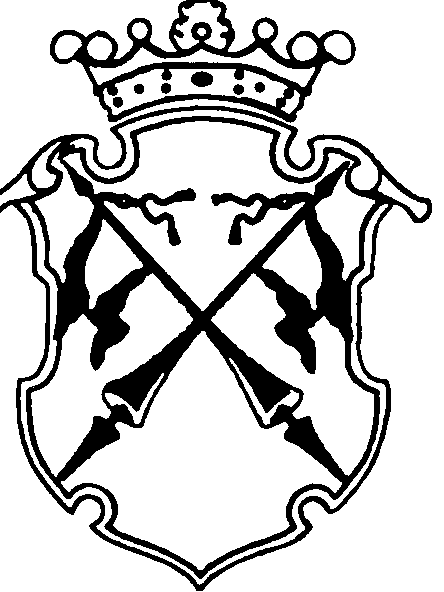 РЕСПУБЛИКА   КАРЕЛИЯКОНТРОЛЬНО-СЧЕТНЫЙ КОМИТЕТСОРТАВАЛЬСКОГО МУНИЦИПАЛЬНОГО РАЙОНАЗАКЛЮЧЕНИЕНА ПРОВЕДЕНИЕ ФИНАНСОВО-ЭКОНОМИЧЕСКОЙ ЭКСПЕРТИЗЫ ПРОЕКТА ПОСТАНОВЛЕНИЯ АДМИНИСТРАЦИИ ВЯРТСИЛЬСКОГО ГОРОДСКОГО ПОСЕЛЕНИЯ «ОБ УТВЕРЖДЕНИИ МУНИЦИПАЛЬНОЙ ПРОГРАММЫ «СОДЕРЖАНИЕ И РЕМОНТ АВТОМОБИЛЬНЫХ ДОРОГ ВЯРТСИЛЬСКОГО ГОРОДСКОГО ПОСЕЛЕНИЯ НА 2016-2021 ГОДЫ»«27» ФЕВРАЛЯ 2018г.                                                                                  №8Основание для проведения экспертизы: п.7 ч.2 статьи 9 федерального закона от 07.02.2011г. №6-ФЗ «Об общих принципах организации и деятельности контрольно-счетных органов субъектов Российской Федерации и муниципальных образований», ч.2 статьи 157 Бюджетного Кодекса РФ, пп.7 п.1.2. Соглашения о передаче полномочий контрольно-счетного органа Вяртсильского городского поселения по осуществлению внешнего муниципального финансового контроля Контрольно-счетному комитету Сортавальского муниципального района от 25.12.2017г.Цель экспертизы : оценка финансово-экономических обоснований на предмет обоснованности расходных обязательств бюджета Вяртсильского городского поселения в проекте постановления администрации Вяртсильского городского поселения «Об утверждении муниципальной программы «Содержание и ремонт автомобильных дорог Вяртсильского городского поселения на 2016-2021 годы»Предмет экспертизы : проект постановления администрации Вяртсильского городского поселения «Об утверждении муниципальной программы «Содержание и ремонт автомобильных дорог Вяртсильского городского поселения на 2016-2021 годы»Проект постановления администрации Вяртсильского городского поселения «Об утверждении муниципальной программы «Содержание и ремонт автомобильных дорог Вяртсильского городского поселения на 2016-2021 годы» (далее – Проект  постановления) с приложением  «Паспорт муниципальной программы «Содержание и ремонт автомобильных дорог Вяртсильского городского поселения на 2016-2021 годы» (далее – Паспорт МП) представлен на экспертизу в Контрольно-счетный комитет Сортавальского муниципального района (далее- Контрольно-счетный комитет) 15 февраля 2018 года.Контрольно - счетный комитет произвел экспертизу представленных Администрацией Вяртсильского поселения документов к Проекту постановления. Рассмотрены следующие материалы по указанному проекту муниципального акта:Паспорт МП - на 6л.;Проект распоряжения администрации Вяртсильского городского поселения «О внесении изменений в Распоряжение №48-Г от 17.11.2016г. «О внесении дополнений в распоряжение №30/2 от 05.09.2016г. «Об утверждении перечня муниципальных целевых программ Вяртсильского городского поселения» с приложением. – 2л.Рассмотрев указанные документы, Контрольно - счетный комитет пришел к следующим выводам:В соответствии с п.5 ч.1 ст.14 Федерального закона от 06.10.2003г. №131-ФЗ к вопросам местного значения городского поселения относится дорожная деятельность в отношении автомобильных дорог местного значения в границах населенных пунктов поселения. Наименование программы не подтверждает осуществления полномочия, установленного п.5 ч.1 ст.14 №131-ФЗ в ходе реализации  программы, т.к. охватывает все дороги ВГП, в том числе  и те, которые не относятся к дорогам местного значения.Паспорт программы  соответствует форме согласно Приложению 1 к Порядку разработки, реализации и оценки эффективности муниципальных программ Вяртсильского городского поселения, утвержденного постановлением администрации Вяртсильского городского поселения от 18.11.2015г. №27 (далее – Порядок).В нарушение п.35 ст. 3 Федерального закона №172-ФЗ от 28.06.2014г. «О стратегическом планировании в Российской Федерации»,п.2.1 Порядка , в виду отсутствия целей и задач социально-экономического развития территории поселения, определяемых в Стратегии социально-экономического развития Вяртсильского городского поселения, муниципальная программа разработана не исходя из положений концепции социально-экономического развития Вяртсильского городского поселения.В соответствии с п.3.1 ч.3 Порядка разработка муниципальной программы осуществлена на основании перечня муниципальных программ, утвержденного распоряжением администрации Вяртсильского городского поселения №30/2 от 05.09.2016г.В соответствии с пп.б п.2.2 ч.2 Порядка, в описательной части дана характеристика текущего состояния сферы реализации Программы, в разделе 1 «Содержание проблемы и обоснование её решения программными методами» содержится обоснование проблемы, а также необходимость её решения программными методами Цель Программы «повышение эффективности и безопасности функционирования сети автомобильных дорог» не соотносится с полномочием органа местного самоуправления по вопросам местного значения, определенным п.5 ст.14 Федерального закона №131-ФЗ, т.к. охватывает всю транспортную инфраструктуру на территории Вяртсильского городского поселения, а не в отношении автомобильных дорог местного значения в границах населенных пунктов поселения. Остальные три цели вообще не имеют отношения к конкретной сфере деятельности – осуществления дорожной деятельности в отношении автомобильных дорог местного значения в границах населенных пунктов поселения.Основной задачей Программы является «поддержание надлежащего технического состояния внутри поселковых автомобильных дорог, в том числе объектов улично-дорожной сети и искусственных сооружений на них на уровне, соответствующем категории дорог», т.к. все последующие задачи в той или иной степени соотносятся с основной. Основная задача Программы способствует осуществлению возложенного п.5 ч.1 ст.14 №131-Фз полномочия органом местного самоуправления.В нарушение п.35 ст. 3 Федерального закона №172-ФЗ , п.1.2 Порядка мероприятия не согласуются по задачам , срокам осуществления и ресурсам.В нарушение п.2.3. Порядка в Паспорте Программы приведены целевые индикаторы (показатели) не имеющие количественное значение. Целевые показатели, представленные в Табл.№1 не отражают специфику развития дорожной деятельности в отношении автомобильных дорог местного значения в границах населенных пунктов поселения.В Паспорте Программы приведен объем финансирования с расшифровкой плановых значений по годам реализации. Приведенный объем финансирования не имеет финансово-экономических обоснований (расчетов).ЗАКЛЮЧЕНИЕ: Контрольно-счетный комитет Сортавальского муниципального района, проверив представленные Администрацией Вяртсильского городского поселения документы к проекту постановления администрации Вяртсильского городского поселения «Об утверждении муниципальной программы «Содержание и ремонт автомобильных дорог Вяртсильского городского поселения на 2016-2021 годы» выражает независимое мнение о необходимости рассмотрения разработчиком программы замечаний, изложенных в заключении, внесения изменений в проект программы. Председатель Контрольно-счетного комитета                  		Н.А. Астафьева